2022年度キャリアアップ支援制度　申請書申請日：　　　　年　　　　月　　　　日≪注意事項≫・本制度は、在学生を対象としています。卒業後は、支援制度を受けられません。卒業予定の方は、申請期間にご注意ください。≪申請期間≫・2022年４月～12月に資格試験の合格発表がある場合、合格発表日の翌月末までに申請。　※2022年9月卒業予定者は、7月末までに申請してください。８月・９月に合格発表があるなど、7月末までに申請が難しい場合は、以下のキャリアセンター担当者までご相談ください・2023年１月～3月に合格発表がある場合、原則、2023年４月1日～30日に申請。※2023年3月卒業予定者は、個別に対応しますので、2月末までに以下のキャリアセンター担当者までご相談ください・留学等の事由により、合格発表日の翌月末までに申請が行えない場合は、事前に以下のキャリアセンター担当者までご相談ください。≪申請方法≫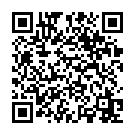 本申請書（必要事項を記入）と合格証明書（PDFもしくは写真）を以下のURL（もしくはQRコード）から申請してください。https://forms.gle/5QFtmv3sTnpw3p8m6≪授与日程≫　　原則、申請された翌月の下旬に図書カードを授与いたします。授与日程の詳細は、学籍番号のメールアドレス宛に通知しますので、必ずご確認ください。≪問合せ先≫　	キャリアセンター　担当：岩岡　　TEL：042-691-3523（平日9時～17時）　E-mail：iwaoka@soka.ac.jp合格資格名※級など詳細記入学内講座・学内受験による取得はい・いいえ合格年月日　年　　　　　　月　　　　　　日　年　　　　　　月　　　　　　日　年　　　　　　月　　　　　　日　年　　　　　　月　　　　　　日　年　　　　　　月　　　　　　日　年　　　　　　月　　　　　　日　年　　　　　　月　　　　　　日　年　　　　　　月　　　　　　日　年　　　　　　月　　　　　　日　年　　　　　　月　　　　　　日　年　　　　　　月　　　　　　日　年　　　　　　月　　　　　　日学部学科学部　　　　　　　　　　　　　　　　学科　　　　　　　年学部　　　　　　　　　　　　　　　　学科　　　　　　　年学部　　　　　　　　　　　　　　　　学科　　　　　　　年学部　　　　　　　　　　　　　　　　学科　　　　　　　年学部　　　　　　　　　　　　　　　　学科　　　　　　　年学部　　　　　　　　　　　　　　　　学科　　　　　　　年学部　　　　　　　　　　　　　　　　学科　　　　　　　年学部　　　　　　　　　　　　　　　　学科　　　　　　　年学部　　　　　　　　　　　　　　　　学科　　　　　　　年学部　　　　　　　　　　　　　　　　学科　　　　　　　年学部　　　　　　　　　　　　　　　　学科　　　　　　　年学部　　　　　　　　　　　　　　　　学科　　　　　　　年学籍番号ﾌﾘｶﾞﾅﾌﾘｶﾞﾅﾌﾘｶﾞﾅ学籍番号氏名氏名氏名連絡先／携帯電話等連絡先／携帯電話等連絡先／携帯電話等連絡先／携帯電話等　　　　　　　　　－　　　　　　　　　　－	　　　　　　　　　－　　　　　　　　　　－	　　　　　　　　　－　　　　　　　　　　－	　　　　　　　　　－　　　　　　　　　　－	　　　　　　　　　－　　　　　　　　　　－	　　　　　　　　　－　　　　　　　　　　－	　　　　　　　　　－　　　　　　　　　　－	　　　　　　　　　－　　　　　　　　　　－	　　　　　　　　　－　　　　　　　　　　－	他の資格での申請の有無他の資格での申請の有無他の資格での申請の有無　有　（資格名：　　　　　　　　　　　　　　　）　　・　　無　有　（資格名：　　　　　　　　　　　　　　　）　　・　　無　有　（資格名：　　　　　　　　　　　　　　　）　　・　　無　有　（資格名：　　　　　　　　　　　　　　　）　　・　　無　有　（資格名：　　　　　　　　　　　　　　　）　　・　　無　有　（資格名：　　　　　　　　　　　　　　　）　　・　　無　有　（資格名：　　　　　　　　　　　　　　　）　　・　　無　有　（資格名：　　　　　　　　　　　　　　　）　　・　　無　有　（資格名：　　　　　　　　　　　　　　　）　　・　　無　有　（資格名：　　　　　　　　　　　　　　　）　　・　　無合格証明書添付　　　有　　・　　無　　　　　　　　　　　　　　　　　　　　　　　　　　　【担当記載欄】　図書カード　　5000円　　・　　3500円　　・　　2000円合格証明書添付　　　有　　・　　無　　　　　　　　　　　　　　　　　　　　　　　　　　　【担当記載欄】　図書カード　　5000円　　・　　3500円　　・　　2000円合格証明書添付　　　有　　・　　無　　　　　　　　　　　　　　　　　　　　　　　　　　　【担当記載欄】　図書カード　　5000円　　・　　3500円　　・　　2000円合格証明書添付　　　有　　・　　無　　　　　　　　　　　　　　　　　　　　　　　　　　　【担当記載欄】　図書カード　　5000円　　・　　3500円　　・　　2000円合格証明書添付　　　有　　・　　無　　　　　　　　　　　　　　　　　　　　　　　　　　　【担当記載欄】　図書カード　　5000円　　・　　3500円　　・　　2000円合格証明書添付　　　有　　・　　無　　　　　　　　　　　　　　　　　　　　　　　　　　　【担当記載欄】　図書カード　　5000円　　・　　3500円　　・　　2000円合格証明書添付　　　有　　・　　無　　　　　　　　　　　　　　　　　　　　　　　　　　　【担当記載欄】　図書カード　　5000円　　・　　3500円　　・　　2000円合格証明書添付　　　有　　・　　無　　　　　　　　　　　　　　　　　　　　　　　　　　　【担当記載欄】　図書カード　　5000円　　・　　3500円　　・　　2000円合格証明書添付　　　有　　・　　無　　　　　　　　　　　　　　　　　　　　　　　　　　　【担当記載欄】　図書カード　　5000円　　・　　3500円　　・　　2000円合格証明書添付　　　有　　・　　無　　　　　　　　　　　　　　　　　　　　　　　　　　　【担当記載欄】　図書カード　　5000円　　・　　3500円　　・　　2000円合格証明書添付　　　有　　・　　無　　　　　　　　　　　　　　　　　　　　　　　　　　　【担当記載欄】　図書カード　　5000円　　・　　3500円　　・　　2000円合格証明書添付　　　有　　・　　無　　　　　　　　　　　　　　　　　　　　　　　　　　　【担当記載欄】　図書カード　　5000円　　・　　3500円　　・　　2000円合格証明書添付　　　有　　・　　無　　　　　　　　　　　　　　　　　　　　　　　　　　　【担当記載欄】　図書カード　　5000円　　・　　3500円　　・　　2000円